SCHULEN (ist durch die Lehrerin/den Lehrer auszufüllen)Kurzbericht Formular kann unter www.die-chance.ch/ Downloads/Formulare online bearbeitet und per Mail direkt zugestellt werden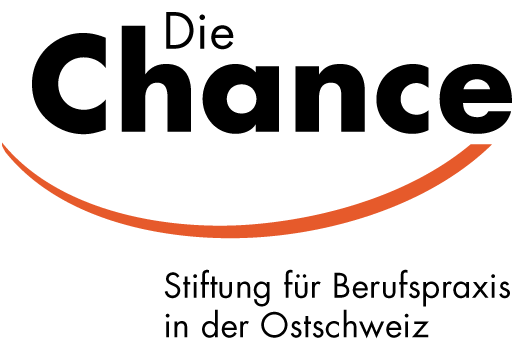 Kandidat/inVorname/NameGeb. DatumSchuleLehrkraftVorname/NameVorname/NameTel. mobileTel. G:E-MailE-MailSchulmodell/Niveaueinfacheinfacheinfach mittel mittel hoch hochBericht erstellt am1. Arbeits- und Lernverhalten1. Arbeits- und Lernverhaltenbearbeitete Lernziele?Die Erreichung des Lernzieles ist:deutlicherkennbarausreichend erkennbarkaum erkennbarsich aktiv am Unterricht beteiligensorgfältig arbeitensich ausdauernd beschäftigengeeignete Lernstrategien anwenden selbstorganisiert arbeiten (Termine, Fristen, Material usw.eigene Fähigkeiten realistisch einschätzen2. Sozialverhalten2. Sozialverhaltenaktiv Kontakt aufnehmenmit andern SchülerInnen - Aufgaben bezogen - zusammenarbeitensich angemessen durchsetzenkonstruktiv mit Kritik umgehen, Konflikte fair bewältigen3. „Stellwerk“ 8 / 9 ?  Kopie (mit Auswertung oder kurzem Kommentar)4. Bericht der Lehrkraft: